Программный комплекс "АСК-Навигация" совместим с большинством существующих на рынке моделей навигационного оборудования.ОборудованиеПроизводитель
ADM100 
ADM101 
ADM300 
ADM700 
ADM700 3G 
ADM710 ООО «Неоматика»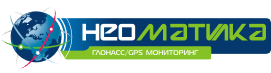 
Arnavi PRO 
Arnavi 
ARNAVI 2 
ARNAVI 3 
ARNAVI 4 
Arusnavi ООО «Аруснави»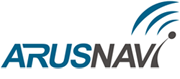 
ASC-0.1 
ASC-1 
ASC-2 
ASC-3 
ASC-6 
ASC-7 ООО "АПК КОМ"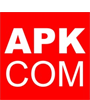 
Autolink 
Autolink II ООО «Соколиный Глаз»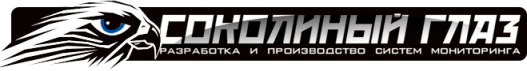 
Autopeleng
ООО "АвтоПеленг"
Bitrek 810 
Bitrek 820 
Bitrek 830 
Bitrek 868 
Bitrek 910 BITREK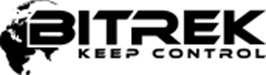 
cGuard 285 
cGuard Atom 
cGuard Personal ООО «Сигард»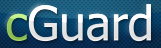 
Cityeasy 006 Watch GPS Tracke 
Cyber GLX 
М2М телематика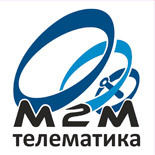 
EGTS 
EGTS 285 
Era Glonass EGTS (ERA-GLONASS)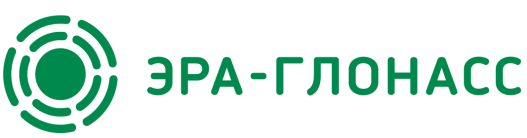 
ET-AVL05 
Etrack Digital Technology
FM Light 
FM Light+ 
FM Blue 
FM Blue+ ЗАО «Baltic car equipment»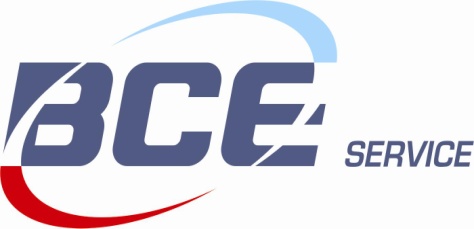 
GALILEOSKY v 5.1 
GALILEOSKY v 5.0 
GALILEOSKY v 4.0 
GALILEOSKY v 2.3 Lite 
GALILEOSKY v 2.3 
GALILEOSKY v 2.2.8 
GALILEOSKY v 1.8.5 Lite 
GALILEOSKY v 1.8.5 ООО НПО "ГалилеоСкай"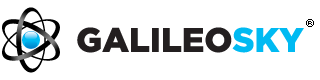 
GlobalSat TR-102 
GlobalSat TR-151 
GlobalSat TR-203 
GlobalSat TR-206 GlobalSat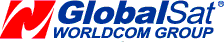 
GoSafe Systems G717 
GoSafe Systems G777 
GoSafe Systems G797\GLONASS Gosafe Company Ltd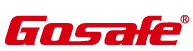 
GP4000 
JoinTech Corp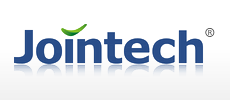 
Incotex Mercury TA-001 
ГК «Инкотекс»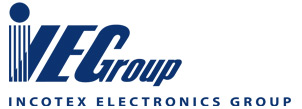 
IntelliTrac A1 
IntelliTrac X Series 
Systems & Technology Corp.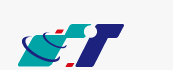 
iON ULC 
ООО "Ирз Онлайн"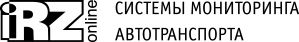 
M2M-Mini 
M2M Ukraine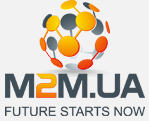 
Naviset GT-10 Naviset GT-20 
NAVISET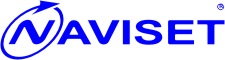 
NaviTech UTP V5 
ООО НПО СибСвязь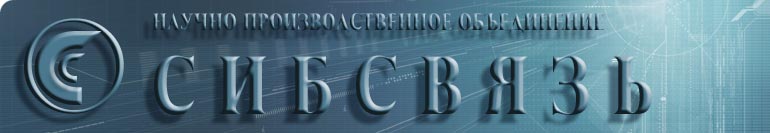 
Neotech TR1000 
ГК «НЕОТЕК»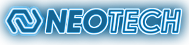 
Novacom GNS-GLONASS 4.7 
Novacom GNS-GLONASS v.5.0 
Novacom GNS-GLONASS v. 4.7 CAN-LOG 
Novacom GNS-GLONASS v. 7.3
Novacom Wireless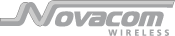 
Omnicomm Profi 
Omnicomm Optim 
Omnicomm Light 
Omnicomm Smart 
Omnicomm FAS 
Omnicomm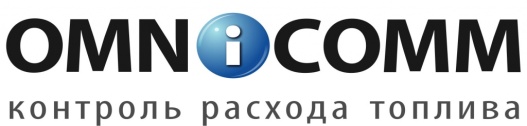 
Queclink GL200 
Queclink GL300 
Queclink Wireless Solutions 
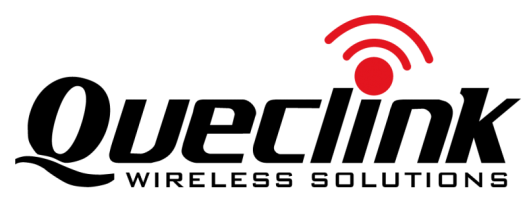 
Radio Secure 
Envotech Sdn. Bhd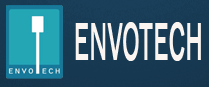 
Ruptela FM-Eco3 
Ruptela FM-Eco4 
Ruptela FM-Eco4+ 
Ruptela FM-Pro3 
Ruptela FM-Pro4 
Ruptela FM-Tco3 
Ruptela FM-Tco4 
Ruptela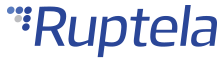 
SAT-PRO 
SAT-LITE 2 
SUPER-LITE 
Satellite Solutions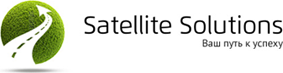 
SkyAndroid 
ООО «Скайривер»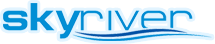 
SkyWave IDP 
SkyWave Mobile Communications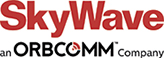 
ST 270 
АО «Ижевский радиозавод»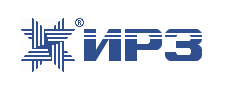 
Stab Liner 
Балакиревский завод электронной техники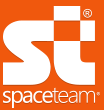 
Starcom Helios 
Starcom LCU-500 
Starcom Systems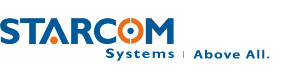 
STD 8 Lite 
STD 8 Full 
ООО "Стандарт Холдинг"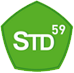 
Teltonika FM1010 
Teltonika FM1100 
Teltonika FM1120 
Teltonika FM1200 
Teltonika FM2200 
Teltonika FM3200 
Teltonika FM4200 
Teltonika FM5300 
Teltonika FM5500 
Teltonika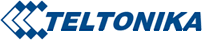 
VGT03 
Regal Ray Da Technology (Shanzhen) Co., Ltd
Wialon Retranslator 
Wialon IPS 
Gurtam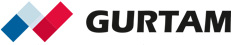 
Xexun TK-102 
Xexun TK-103 
Shenzhen Xexun Technology Co.,Ltd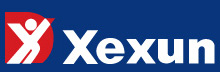 
АвтоГРАФ 
ООО "ТехноКом"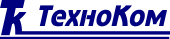 
АвтоФон 
ООО "АвтоФон"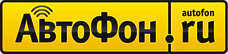 
АРКО 
КБ "Хитон"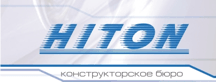 
Гранит.Навигатор-2.07 
Гранит.Навигатор-4.10 
Гранит.Навигатор-4.14 
Гранит.Навигатор-5 
Гранит.Навигатор-6.13 
ЗАО «Сантэл-Навигация»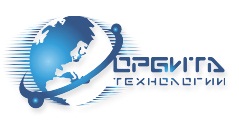 
Касби DT-20 
Касби DT-20M 
ОАО "КЗТА"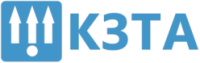 
СМАРТ S-2330 
СМАРТ S-2331 
СМАРТ S-2332 
СМАРТ S-2333 
СИГНАЛ S-2550 
СИГНАЛ S-2551 
СИГНАЛ S-2117 
СИГНАЛ S-2115 
СИГНАЛ S-2114 
ООО "Навтелеком"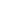 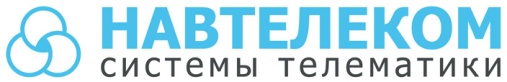 Сторож / StorozhGSM-СТОРОЖ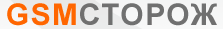 
ШТРИХ-Тахо RUS
«ШТРИХ-М»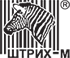 
TrackingM
ООО "ГелиосСофт"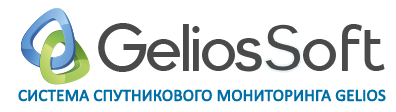 
Wiatrack Pro
Wiatrack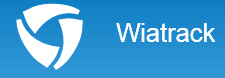 ADM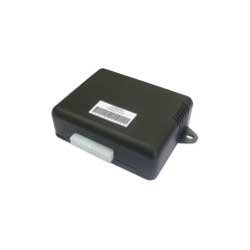 Aplicom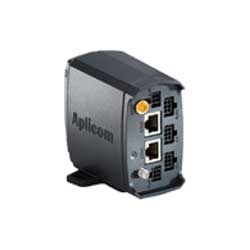 ARNAVI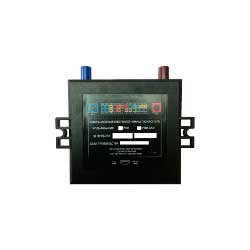 ARUSNAVI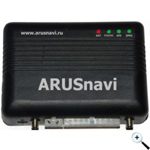 ASC-7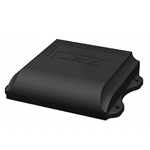 CyberGLX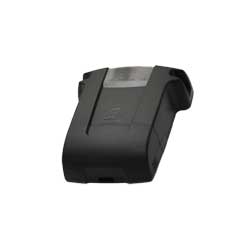 GalileoSky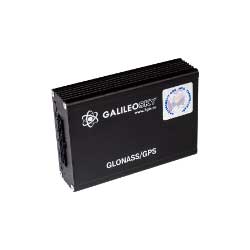 GLOSPACE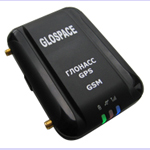 Granit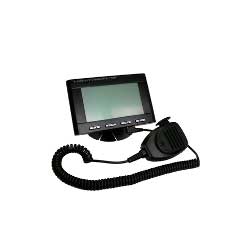 LARK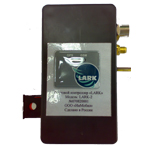 Locarus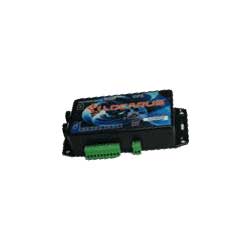 M2M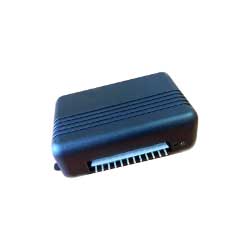 Mircom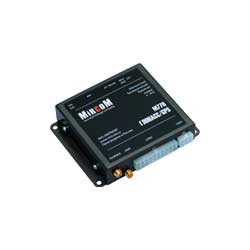 MVT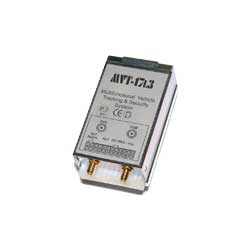 Naviset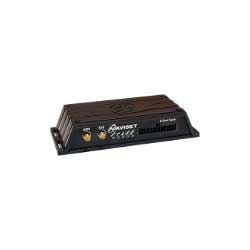 NAVIXY A8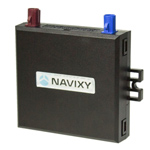 PGSM4m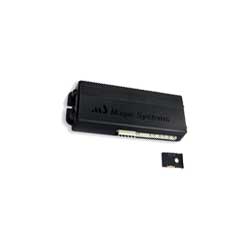 RoadKey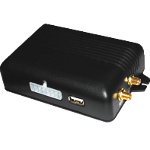 Ruptela FM-Tco4 HCV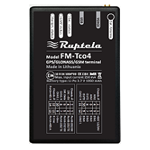 Satellite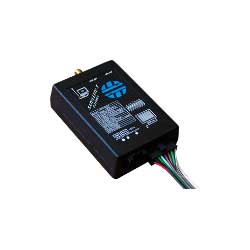 SCOUT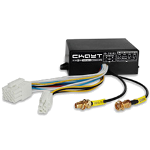 SCOUT MT-700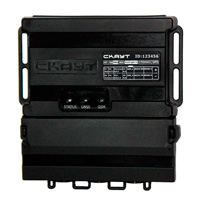 ST270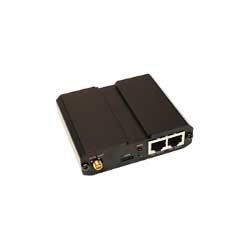 Teltonika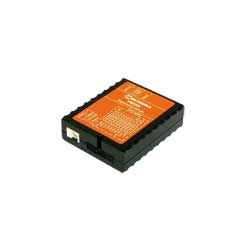 TR-600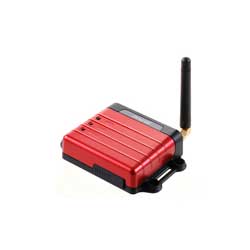 UTP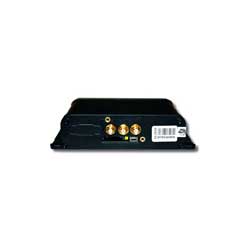 Voyager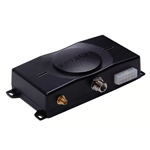 Wialon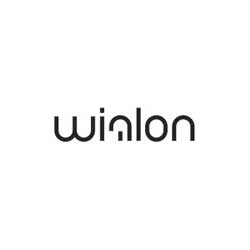 Wonde proud М7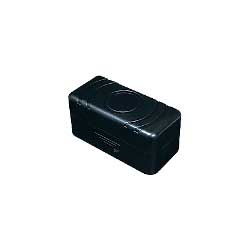 X-Track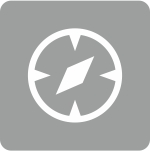 АвтоГРАФ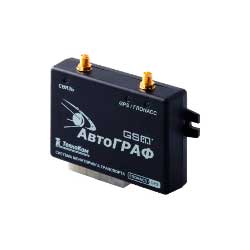 Автосат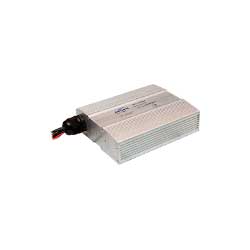 Автотрекер AT65i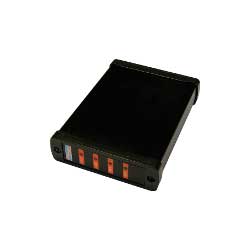 АвтоФон SE-Маяк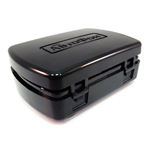 Азимут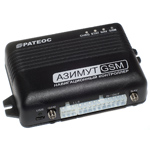 Апэл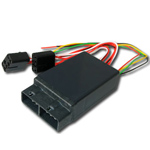 КУРС-7 2С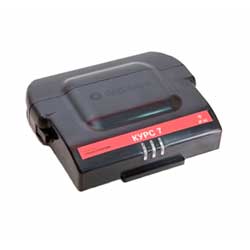 Меркурий ТА-001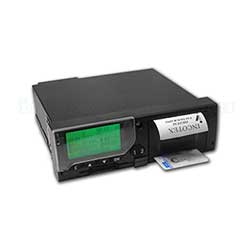 Навис 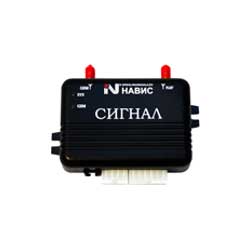 Протокол ScoutOpen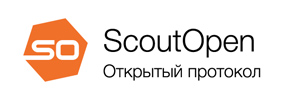 Сигнал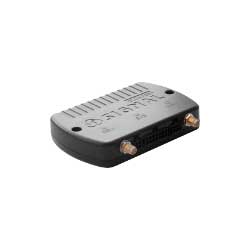 Статт 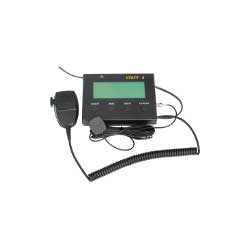 СТАТТ-G СЭТРЭЛ